How-To-Guide: Manage Equipment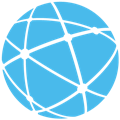 IntroductionYou can view and manage your equipment inventory in OpenLMIS, as well as see the functional status of equipment at your and other facilities. The following sections will provide an overview of viewing the inventory, updating the functional status of the equipment, adding new equipment, or editing equipment data.I.	View Equipment Inventory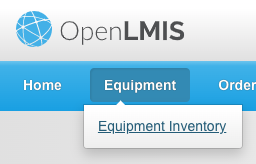 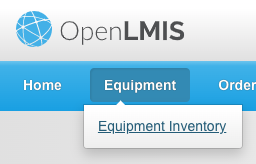 From the home screen, click on Manage Equipment in the navigation bar and select Equipment Inventory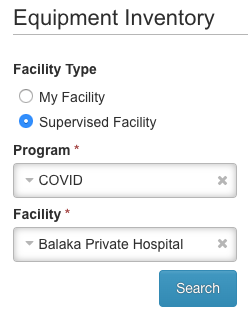 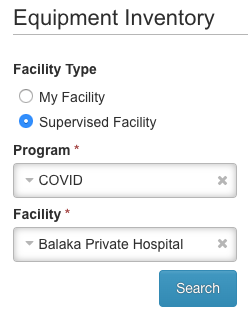 Your facility (and the COVID program) will be selected by default. If you want to see the equipment at your facility, move on to step 5. If you would like to view the inventory and status of equipment at another facility you have access to, click Supervised Facility.The COVID program will be selected by defaultSelect the Facility from the dropdown menu. Click SearchView the Equipment Inventory registered to the facility including serial number, reference number, make/model, type, functional status, last updated and year of installation.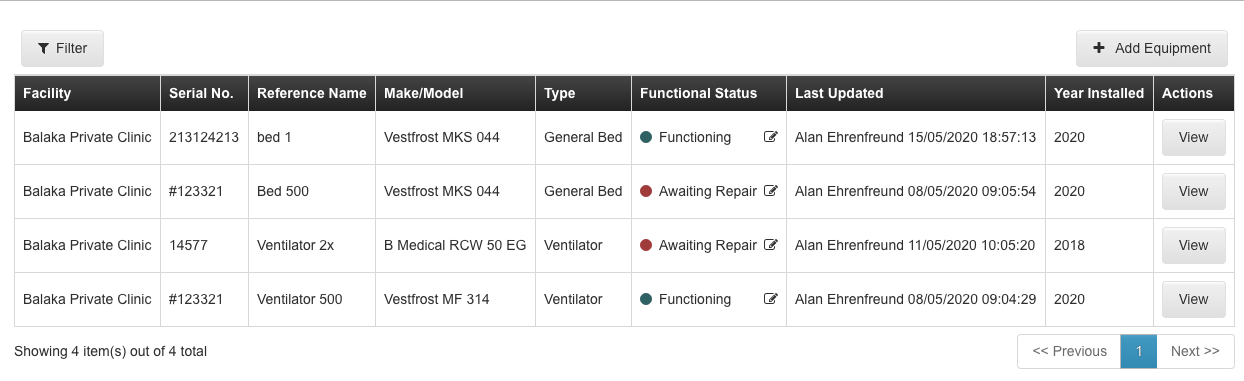 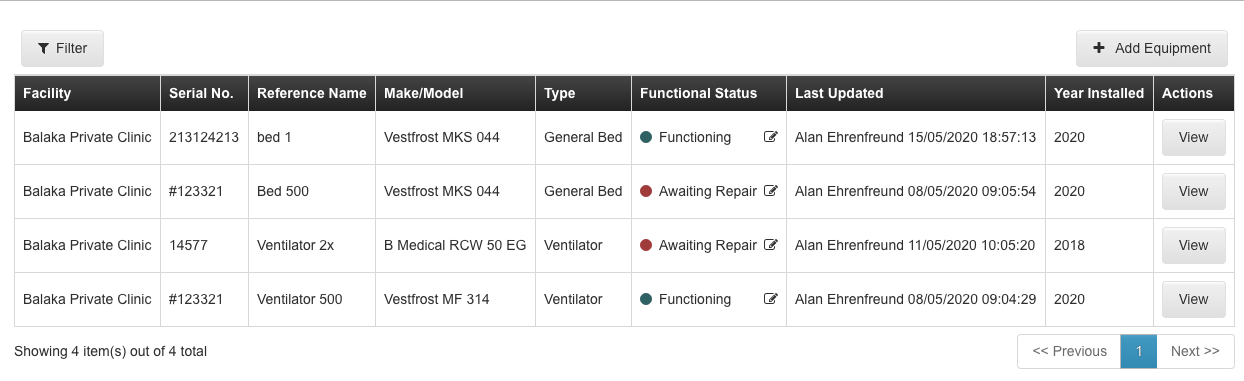 To view the details of any individual piece of equipment, click View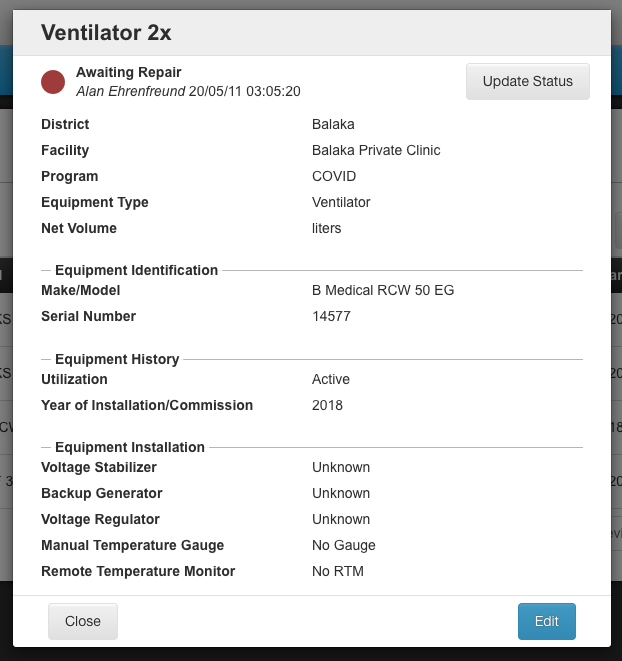 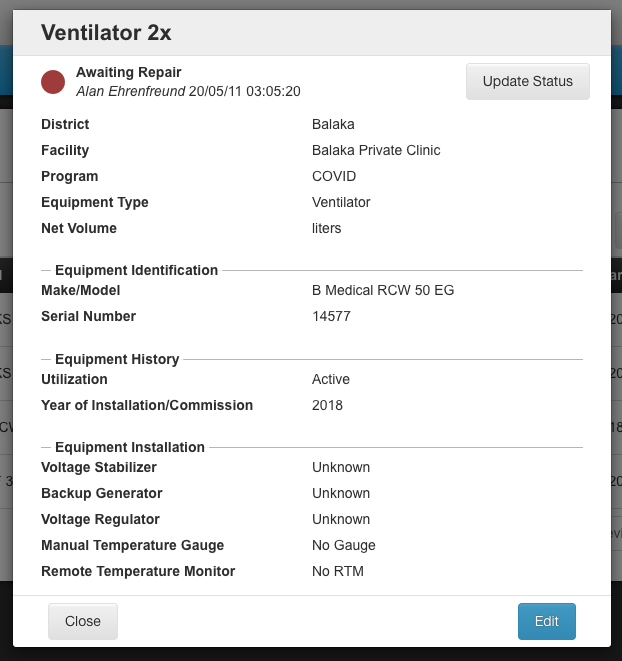 Review the equipment details screen.To return to the inventory, click CloseTo update the functional status click Functional Status (see section II)
To update the equipment details click Edit (see section III) II.	Update Functional StatusFrom the Equipment inventory screen click the Functional Status Edit Icon (or click the functional status button from the equipment details window, as noted in section I step 8)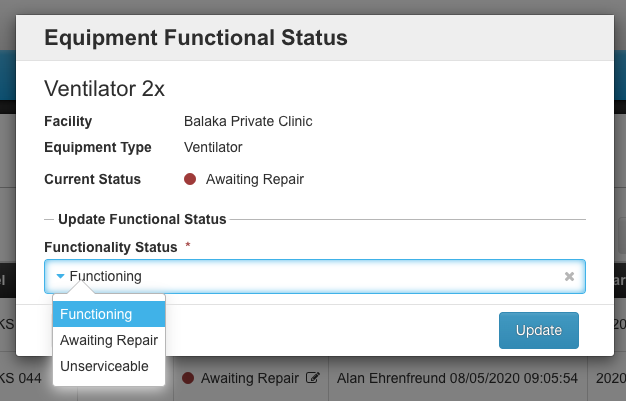 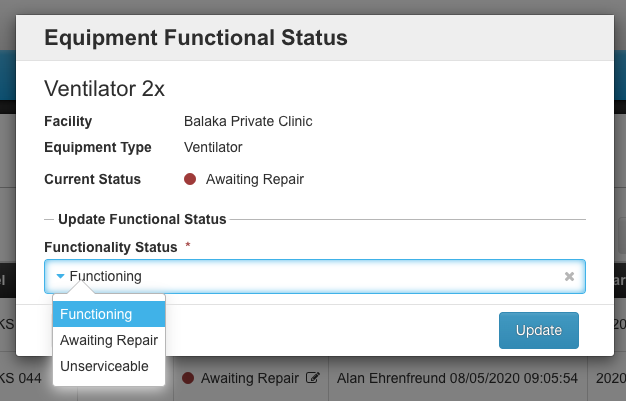 Select the Functional Status from the dropdown menu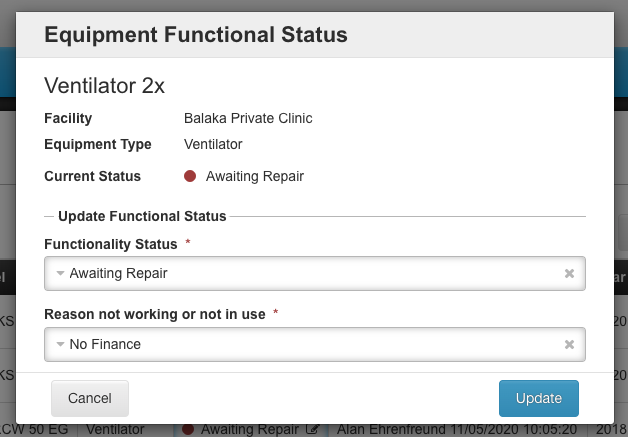 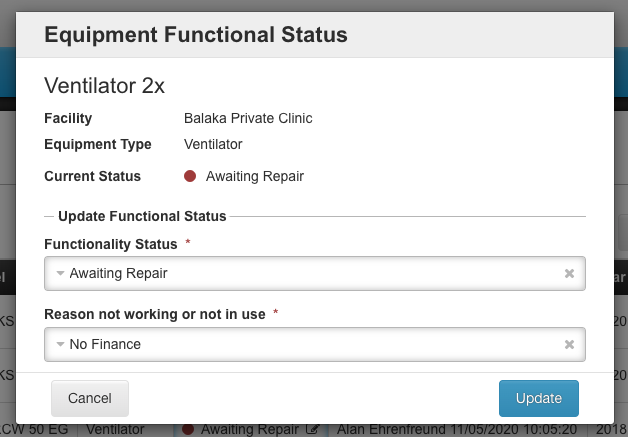 If you select Awaiting Repair, you will be asked to add the Reason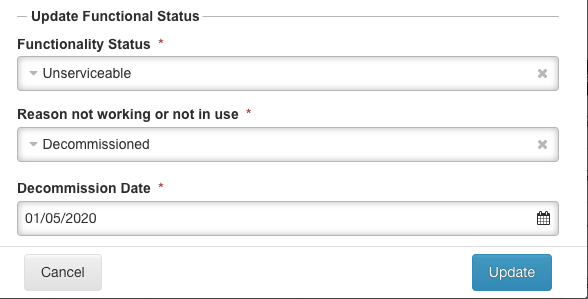 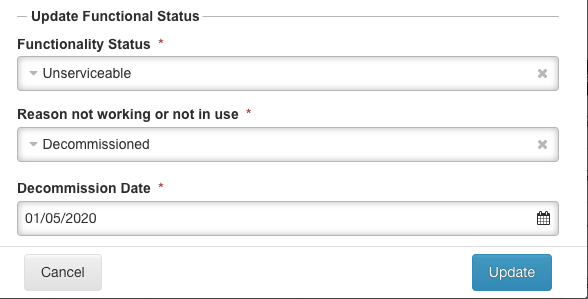 If you select Unserviceable, you will be asked to specify the Reason and the Decommissioned Date.Click Save.The updated functional status will display on the inventory screen. Hover over the Functional Status to see the details.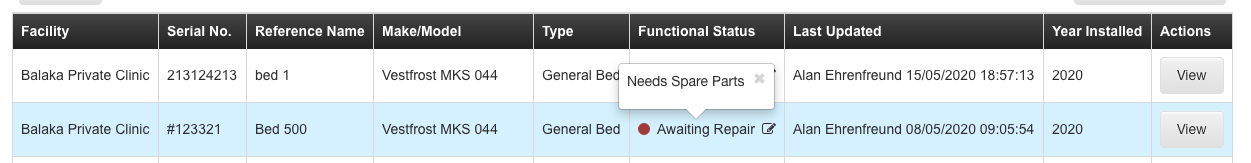 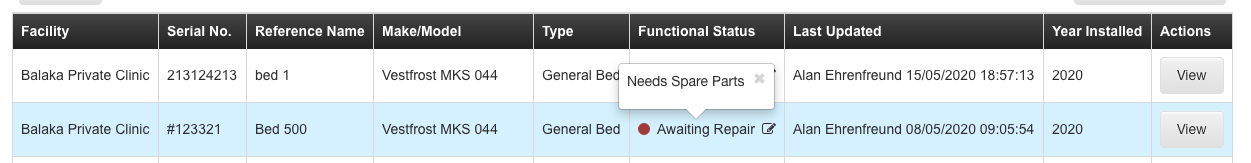 III.	Add New EquipmentIf the facility receives new equipment that needs to be added to the inventory in OpenLMIS, this can be done directly from the Equipment inventory page.Click +Add Equipment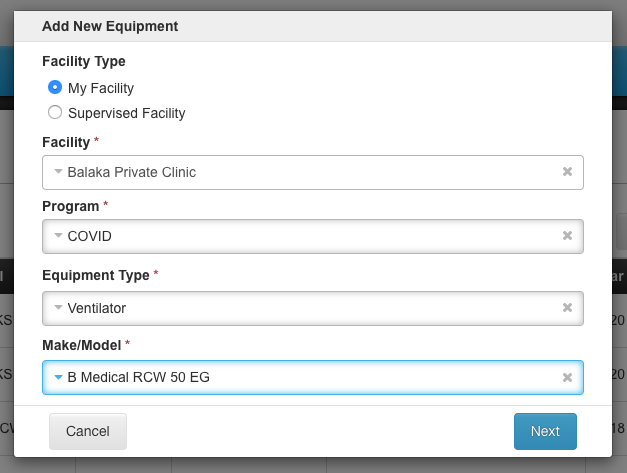 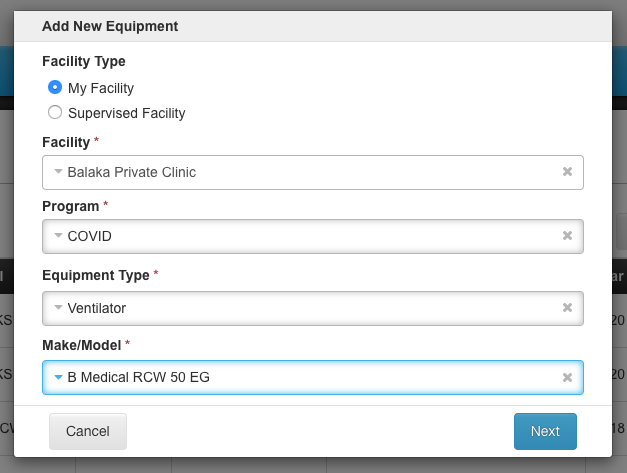 Select the Facility
The COVID program will be selected by defaultSelect the Equipment Type
Select the Make/Model
Click Next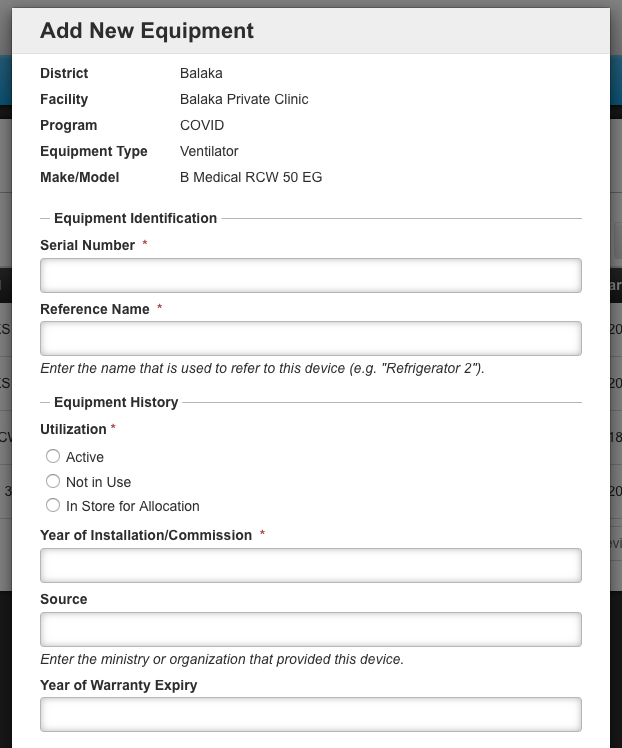 Enter the rest of the equipment details including:Serial NumberReference NumberUtilization StatusYear of InstallationSourceYear of Warranty Expiry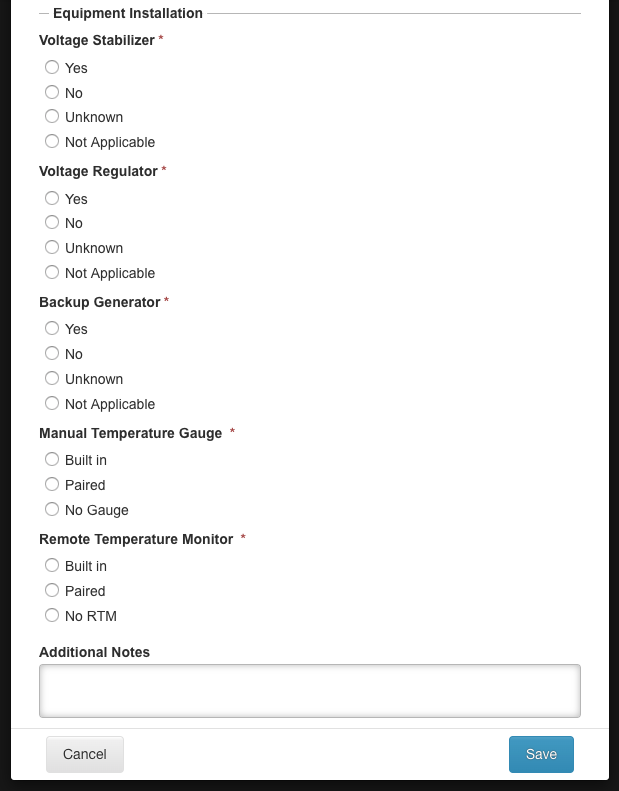 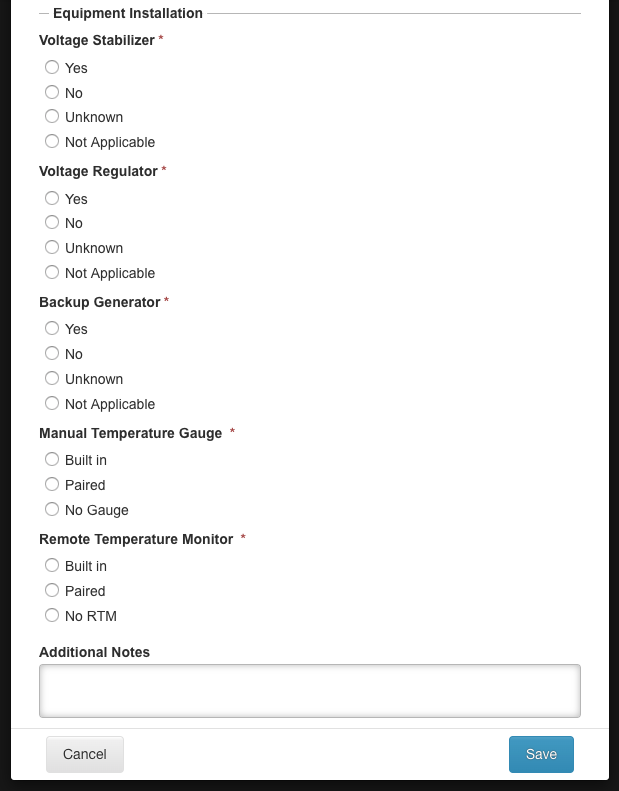 Answer additional questions to provide further detail on if there is a: Voltage StabilizerVoltage RegulatorBackup GeneratorManual Temperature GaugeRemote Temperature MonitorAdd any Additional NotesClick SaveEditing EquipmentIf any of the data about the equipment is incorrect in OpenLMIS you can edit the information from the inventory screen.From the Equipment Inventory screen click View for the equipment to be editedClick Edit 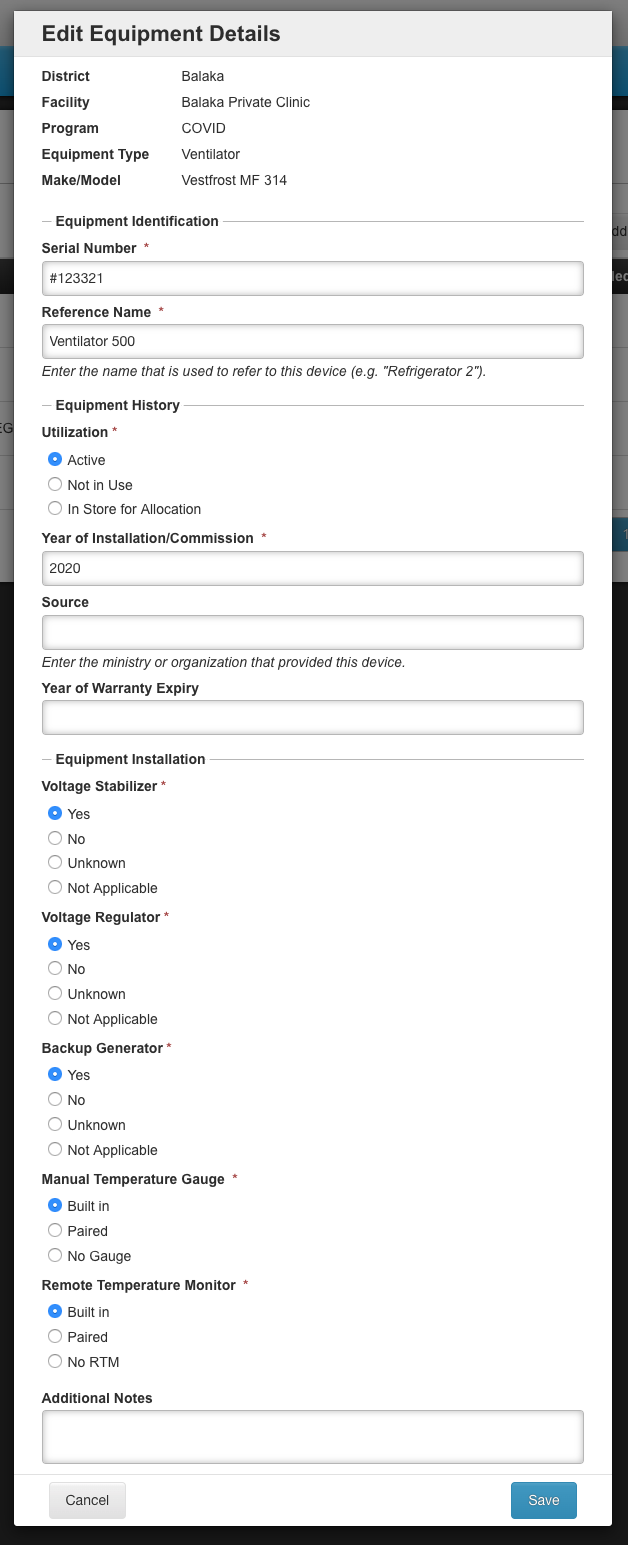 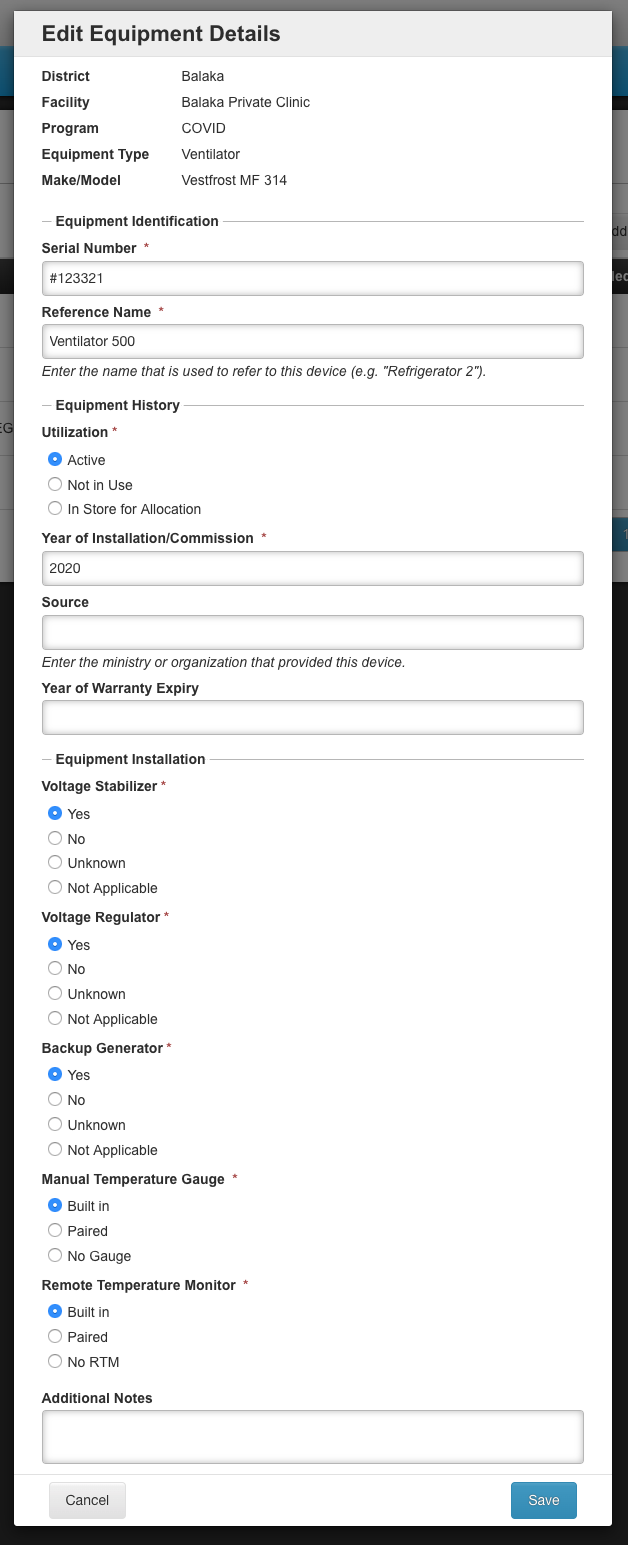 In the Edit Equipment Details window, update the information that is inaccurate or has changed.Click Save.